Publicado en  el 23/07/2015 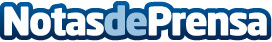 La mejor música a bordo de Air Europa a manos de Pepe LinkLa semana pasada publicamos una entrada en la que os contamos cómo y porqué se selecciona la música que suena a bordo. Ahora, gracias a un acuerdo con Cappuccino Grand Café, podemos disfrutar de la música de moda en los aviones de Air Europa que podéis escuchar en nuestro perfil de Spotify.Datos de contacto:Air EuropaNota de prensa publicada en: https://www.notasdeprensa.es/la-mejor-musica-a-bordo-de-air-europa-a-manos Categorias: Viaje Turismo http://www.notasdeprensa.es